ОБЪЯВЛЕНИЕ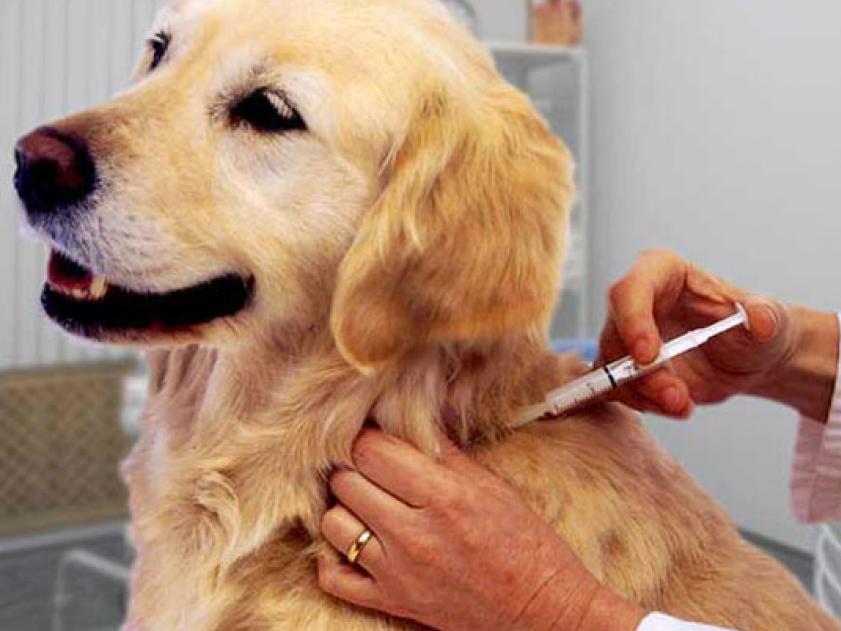 К  СВЕДЕНИЮ ВЛАДЕЛЬЦЕВ СОБАК И КОШЕК 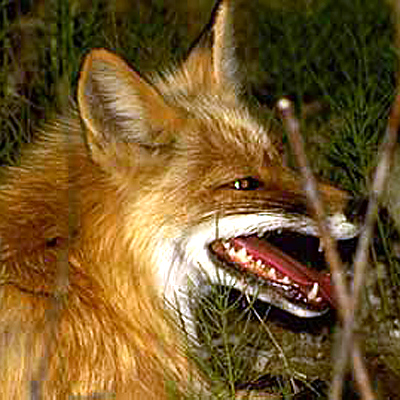 В связи с неблагополучием  территории ХМАО-Югры по бешенству, в период начала дачного сезона,  продолжается  профилактическая  бесплатная вакцинация собак и кошек против бешенства.БЕШЕНСТВО НЕИЗЛЕЧИМО, НО БОЛЕЗНЬ МОЖНО ПРЕДУПРЕДИТЬ! 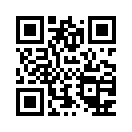                                                    По данному QR –коду можно зайти на сайт БУ ХМАО-Югры «Ветеринарный центр»  Телефоны  государственных ветеринарных клиник на сайте БУ ХМАО-ЮГРЫ «Ветеринарный центр»  ugravet.ru